.HEEL BALL CROSS (TWICE)KICK/KICK, SAILOR STEPHEEL BALL CROSS (TWICE)KICK/KICK, SAILOR STEPPIVOT, TURNING ½ TURN TO LEFTRIGHT CROSS-ROCK & RECOVER, ½ RIGHT & SHUFFLELEFT CROSS-ROCK & RECOVER, ½ LEFT & SHUFFLESWITCH RIGHT HOLD, CLAPS / SWITCH LEFT HOLD, CLAPSSWITCH RIGHT, LEFT, RIGHT, CLAPSRIGHT SIDE, LEFT TOGETHER, RIGHT BACK, HOLDLEFT SIDE, RIGHT TOGETHER, LEFT FORWARD, HOLDRIGHT SIDE, SLIDE LEFT, CROSS & HOLDLEFT SIDE, SLIDE RIGHT, CROSS & HOLDSHIMMY RIGHTCROSS RIGHT OVER LEFT, UNWIND ¾ TURN TO LEFTREPEATScotia Samba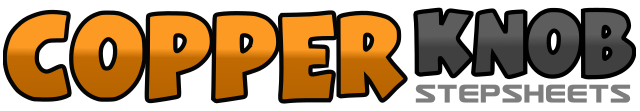 .......Count:64Wall:4Level:Intermediate.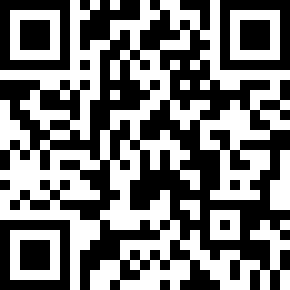 Choreographer:Lizzie Clarke (SCO) & Bev Clarke (UK)Lizzie Clarke (SCO) & Bev Clarke (UK)Lizzie Clarke (SCO) & Bev Clarke (UK)Lizzie Clarke (SCO) & Bev Clarke (UK)Lizzie Clarke (SCO) & Bev Clarke (UK).Music:Dance the Night Away - The MavericksDance the Night Away - The MavericksDance the Night Away - The MavericksDance the Night Away - The MavericksDance the Night Away - The Mavericks........1Turn body slightly right, touch right heel forward diagonal&Step back on ball of right foot2Step left across in front of right3Turn body slightly right, touch right heel forward diagonal&Step back on ball of right foot4Step left across in front of right5-6Kick right foot forward, kick right foot to right side7Step right behind left&Step ball of left to left side8Step right in place9Turn body slightly left, touch left heel forward diagonal&Step back on ball of left foot10Step right across in front of left11Turn body slightly left, touch left heel forward diagonal&Step back on ball of left foot12Step right across in front of left13-14Kick left foot forward, kick left foot to left side15Step left behind right&Step ball of right to right side16Step left in place17-18Step right toe forward turning 1/8 left, step on ball of left19-20Step right toe forward turning 1/8 left, step on ball of left21-22Step right toe forward turning 1/8 left, step on ball of left23-24Step right toe forward turning 1/8 left, step on ball of left {you should have turned ½ left}25Cross right over left and rock forward26Rock back and recover weight left27Turn ½ right, step forward right&Step left together28Step forward right29Cross left over right and rock forward30Rock back and recover weight right31Turn ½ left, step forward left&Step right together32Step forward left33Touch right toe to right side&Hold hands above left shoulder and clap34Clap again&Step right beside left35Touch left toe to left side&Hold hands above right shoulder and clap36Clap again&37Step left beside right, and quickly touch right toe to right side&38Step right beside left, and quickly touch left toe to left side&39Step left beside right and quickly touch right toe to right side and hold&40Hold hands above left shoulder and clap hands twice41-42Right foot step to right, left foot slide beside right43-44Right foot step back, hold45-46Left foot step to left, right foot slide beside left47-48Left foot step forward, hold49-50Right foot step to right, left foot slide beside right51-52Cross right foot over left foot, hold53-54Left foot step to left, right foot slide beside left55-56Cross left foot over right foot, hold57Step to right side with right foot58-60Slide left foot up beside right, step left foot beside right61Cross right foot across front of left foot62-63Unwind ¾ turn to left64Hold and clap hands twice